SAISON 2023/2024TARIFSLa prise d’une licence à la Fédération Française Sport Adapté est obligatoire.L’intégralité du montant de la licence est reversée à la FFSA.Adulte plus de 18 ansIl est possible de régler en trois fois.Une assurance responsabilité civile de base est incluse dans la cotisation.Toutes les infos surWWW.asab22.com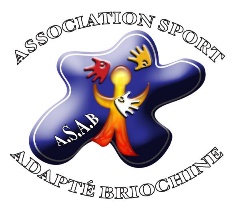 AssociationSport Adapté BriochineLicences F.F.S.A.Licence adulte loisir37 €Licence adulte compétition37 €Licence jeune loisir32 €Licence jeune compétition32 €Cotisation A.S.A.B.Activités1 activité2 activités3 activitésTennis de table100 €140 €160€Expression corporelle100 €140 €160€Athlétisme100 €140 €160 €Pétanque100 €140 €160 €Natation115 €155 €175 €